Kommerzialratstitel für unseren VereinspräsidentenWir gratulieren unserem Vereinspräsidenten Christian Struber zur Verleihung des Titels "Kommerzialrat"! Salzburg, 05. Juli 2023. Christian Struber wurde gestern von Bundeskanzler Karl Nehammer zum Mitglied der Wirtschaftskurie bei der Bundesanstalt "Statistik Österreich" bestellt und ist damit berechtigt, die Bezeichnung Kommerzialrat zu tragen. Überreicht wurde die Urkunde im Bundeskanzleramt durch Bundesministerin Karoline Edtstadler.Kommerzialrat ist ein Berufstitel in Österreich, der ehrenhalber an Angehörige des Wirtschaftslebens verliehen wird, die sich in ihren langjährig ausgeübten Berufen Verdienste um die Republik Österreich erworben haben. Wir freuen uns mit Christian Struber über diese Auszeichnung!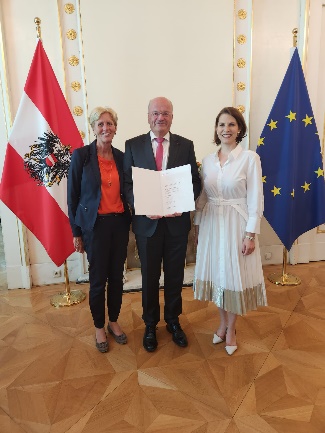 Bildnachweis: privatRÜCKFRAGENMag. Angelika Spraider M.A. | Unternehmenssprecherin a.spraider@salzburger.hilfswerk.at | 0676 8260 8161